Objednávka klubových mikin Varianta 1 (stojáček, ¾ zip)	     Varianta 2 (přes hlavu, kapuca)    Varianta 3 (/rozepínací, kapuca)cena: 550,-				cena: 550,-				cena: 650,-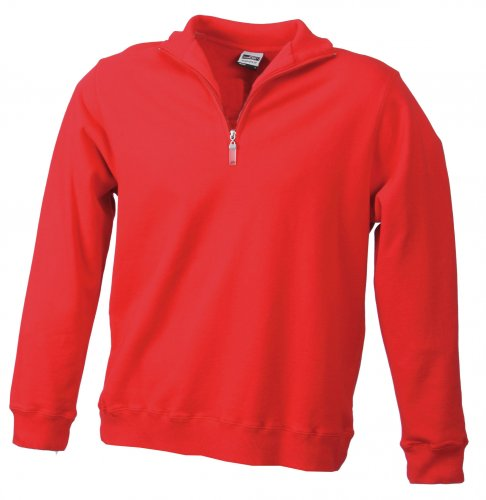 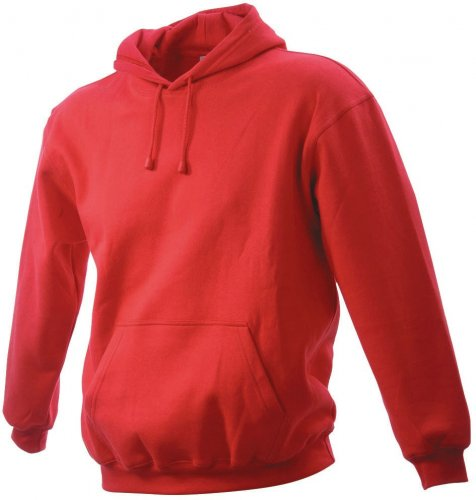 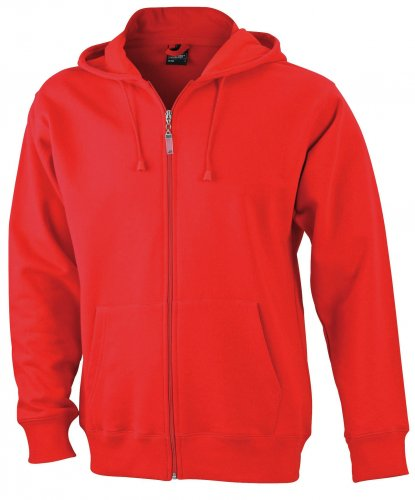 Střihy: dámský / pánský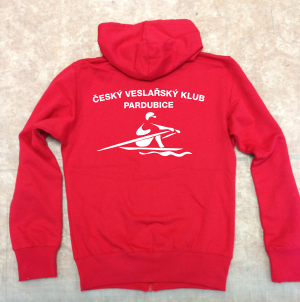 Varianta 1 je pouze v pánském střihu (tj. Velikost S odpovídá cca dámskému M/L)Varianta 2 a 3: pánský střih je volnější, dámský užšíVelikosti:Pánská S, M, L, XL, XXLDámská S, M, L, XL, XXL– bílý potisk vpředu i vzadu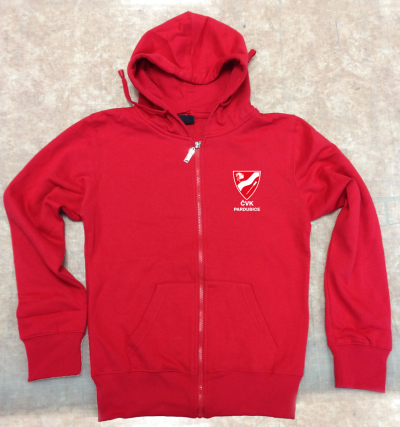 Objednávky na adresu:vera.vlastnikova@gmail.comJménoVariantaStřihVelikost